 Welcome ~ June 6th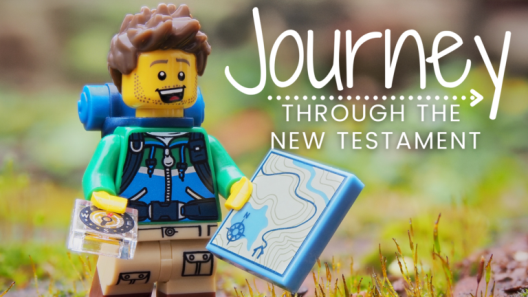   This Week at Cornerstone:	Coming up… 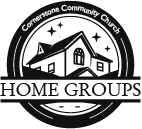 Home GroupsHome groups will be taking a break for the month of June. Take this time to connect with those at church and those in your community! Home Groups will be back July & August.BRUNCH – TodayJoin us celebrating all the years Brian & Sarah Brunsell 
have served with us at Cornerstone. 
There will be plenty of food!  Baptism coming this summer!We will be having a baptism service one Sunday this summer.  Let Pastor Nate know if you are considering being baptized.COVID restrictions All COVID restrictions will be lifted beginning next Sunday.  You are welcome to continue wearing a mask and social distancing, but those decisions will be up to you.  Thank you for your patience through this challenging season!ANTICIPATING ETERNITY2 Corinthians 5:1-10What is one thing you’re looking forward to this summer?What does Paul “fix his eyes on” that might help us too?What’s the difference between our ____________________________ and our ____________________.What will it be like to be in the ________________________________ of God?What does Paul conclude?There are ___________________________________.  V6_________________________ some of the most profound realities         that exist.  V7________________________________ is better than anything else this world can offer.  V8My #1 priority is to ____________________ in this life (and the next). V9After this life, we will __________________________.  V10How will I respond?______________ to live by faith.   V7_____________________ to what God promised is coming.  V8___________________________ to please God in this life.  V9Realize that what I do in this life ______________________________. V10Next Week:    “Journey through the New Testament” series continues“Painful Love & Generous Giving ~ 2 Corinthians 7-9I’m praising God for… ________________________________________________________________________________________________________________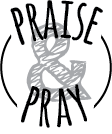 Please PRAY for me…________________________________________________________________________________________________________________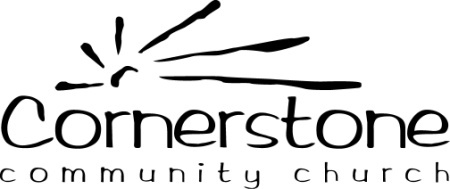 For Pastors’ eyes (Nate & Brian)For the CCC prayer team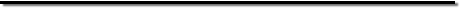 I am interested in…   Home Groups   Knowing the Bible better   Oasis Youth Center   Children’s Ministry   Music Team   Prayer Team   Setup Crew   CounselingPlease tear off this portion 
of your program and drop it 
in the offering box before 
you leave today.Thank you!Pastor Nate